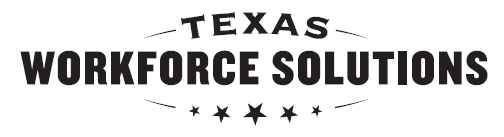 Texas Workforce CommissionVocational Rehabilitation ServicesBenefits & Work Incentives
Planning Referral  Texas Workforce CommissionVocational Rehabilitation ServicesBenefits & Work Incentives
Planning Referral  General Instructions  General Instructions  General Instructions  Follow the instructions below when completing this form: Complete the form electronically answering all questions;   If a question or section does not apply, enter “Not Applicable” or N/A.   Before submitting to a Community Work Incentives Coordinator, obtain a current Benefits Planning Query (BQPY) from the Social Security Administration and attach to this referral.  Submit to Benefits Counseling vendor with service authorization by fax, encrypted email, or mail.    Follow the instructions below when completing this form: Complete the form electronically answering all questions;   If a question or section does not apply, enter “Not Applicable” or N/A.   Before submitting to a Community Work Incentives Coordinator, obtain a current Benefits Planning Query (BQPY) from the Social Security Administration and attach to this referral.  Submit to Benefits Counseling vendor with service authorization by fax, encrypted email, or mail.    Follow the instructions below when completing this form: Complete the form electronically answering all questions;   If a question or section does not apply, enter “Not Applicable” or N/A.   Before submitting to a Community Work Incentives Coordinator, obtain a current Benefits Planning Query (BQPY) from the Social Security Administration and attach to this referral.  Submit to Benefits Counseling vendor with service authorization by fax, encrypted email, or mail.    Benefits Counseling Provider Benefits Counseling Provider Benefits Counseling Provider Provider Name:      Provider Name:      Email:      Provider phone #:      Provider phone #:      Provider Fax, if any:      Counselor Information Counselor Information Counselor Information Referring VRC:      Referring VRC:      Referring VRC:      TWS-VRS Field Office:      TWS-VRS Field Office:      TWS-VRS Field Office:      VRC Telephone #:      VRC Telephone #:      VRC E-Mail Address:      Customer Identification  Customer Identification  Customer Identification  Name:      Name:      DOB:      VRS Case ID:      VRS Case ID:      Last 4 digits of SSN:      Address:      Address:      City/State/ZIP:      Phone #:      Phone #:      Email:      Customer has one of the following:SSA Representative Payee  Legal Guardian  Authorized Representative None of theseContact Info:      Customer has one of the following:SSA Representative Payee  Legal Guardian  Authorized Representative None of theseContact Info:      Customer has one of the following:SSA Representative Payee  Legal Guardian  Authorized Representative None of theseContact Info:      Primary Disability for TWS-VRS:      Primary Disability for TWS-VRS:      Primary Disability for TWS-VRS:      Employment Goal:      Employment Goal:      Employment Goal:      Anticipated Hours Per Week:      Anticipated Hours Per Week:      Anticipated Earnings Per Hour:      Is the customer receiving any of the following:  Unemployment                             Workers Compensation               Other Unearned Income Yes    No                               Yes    No                             Yes   No                               Is the customer receiving any of the following:  Unemployment                             Workers Compensation               Other Unearned Income Yes    No                               Yes    No                             Yes   No                               Is the customer receiving any of the following:  Unemployment                             Workers Compensation               Other Unearned Income Yes    No                               Yes    No                             Yes   No                               Is customer currently receiving: SSI    Title II (SSDI, CDB/DAC or DWB)    Both SSI and Title II     NoneIs customer currently receiving: SSI    Title II (SSDI, CDB/DAC or DWB)    Both SSI and Title II     NoneIs customer currently receiving: SSI    Title II (SSDI, CDB/DAC or DWB)    Both SSI and Title II     NoneMeans of Transportation:   Self    Family/friends    Bus      Other Means of Transportation:   Self    Family/friends    Bus      Other Means of Transportation:   Self    Family/friends    Bus      Other Does the customer have a Valid Driver’s License?  		 Yes    NoDoes the customer have a Valid Driver’s License?  		 Yes    NoDoes the customer have a Valid Driver’s License?  		 Yes    NoHealth Insurance (Check all that apply):  Medicaid    Medicare    TriCare                         Other (Employer, Private, ACA)     NoneHealth Insurance (Check all that apply):  Medicaid    Medicare    TriCare                         Other (Employer, Private, ACA)     NoneHealth Insurance (Check all that apply):  Medicaid    Medicare    TriCare                         Other (Employer, Private, ACA)     NoneHome and Community Based Services Waiver:  HCS    TxHmL    CLASS   DBMD MDCP/STAR Kids   STAR+PLUS HCBS   YES   MH Adult 1915i   STAR+PLUS Pilot   None Home and Community Based Services Waiver:  HCS    TxHmL    CLASS   DBMD MDCP/STAR Kids   STAR+PLUS HCBS   YES   MH Adult 1915i   STAR+PLUS Pilot   None Home and Community Based Services Waiver:  HCS    TxHmL    CLASS   DBMD MDCP/STAR Kids   STAR+PLUS HCBS   YES   MH Adult 1915i   STAR+PLUS Pilot   None Is the customer:U.S. Citizen?                              If No, Legal Resident?                  Full time student? Yes   No                              Yes   No                                Yes    NoIs the customer:U.S. Citizen?                              If No, Legal Resident?                  Full time student? Yes   No                              Yes   No                                Yes    NoIs the customer:U.S. Citizen?                              If No, Legal Resident?                  Full time student? Yes   No                              Yes   No                                Yes    NoBenefits and Work Incentives Planning Supports and Services Requested  Benefits and Work Incentives Planning Supports and Services Requested  Benefits and Work Incentives Planning Supports and Services Requested  Check all that apply:  Benefits Information & Referral – Only Title II and/or SSI (IPE not required) Benefits Summary Analysis and Plan/Work Incentive Plan – Only Title II and/or SSI with IPE Veteran’s Benefits Summary and Analysis/Work Incentive Plan – Only Title II and/or SSI with        IPE   Revised Benefits Summary and Plan/Work Incentive Plan – Only Title II and/or SSI who have accepted job and hours/earnings are different than in original BSA/WIP Veteran’s Revised Benefits Summary and Plan/Work Incentive Plan – Only Title II and/or SSI who have accepted job and hours/earnings are different than in original BSA/WIPCheck all that apply:  Benefits Information & Referral – Only Title II and/or SSI (IPE not required) Benefits Summary Analysis and Plan/Work Incentive Plan – Only Title II and/or SSI with IPE Veteran’s Benefits Summary and Analysis/Work Incentive Plan – Only Title II and/or SSI with        IPE   Revised Benefits Summary and Plan/Work Incentive Plan – Only Title II and/or SSI who have accepted job and hours/earnings are different than in original BSA/WIP Veteran’s Revised Benefits Summary and Plan/Work Incentive Plan – Only Title II and/or SSI who have accepted job and hours/earnings are different than in original BSA/WIPCheck all that apply:  Benefits Information & Referral – Only Title II and/or SSI (IPE not required) Benefits Summary Analysis and Plan/Work Incentive Plan – Only Title II and/or SSI with IPE Veteran’s Benefits Summary and Analysis/Work Incentive Plan – Only Title II and/or SSI with        IPE   Revised Benefits Summary and Plan/Work Incentive Plan – Only Title II and/or SSI who have accepted job and hours/earnings are different than in original BSA/WIP Veteran’s Revised Benefits Summary and Plan/Work Incentive Plan – Only Title II and/or SSI who have accepted job and hours/earnings are different than in original BSA/WIPFederal Work Incentive Program(s) Federal Work Incentive Program(s) Federal Work Incentive Program(s) Check all that apply: Supplemental Security Income (SSI)  Student Earned Income Exclusion (SEIE) Impairment Related Work Expense (IRWE) Blind Work Expense (BWE) Property Essential to Self-Support (PESS)Title II Disability Impairment Related Work Expense (IRWE) Subsidy/Special ConditionSSI and/or Title II Disability Plan to Achieve Self-Support (PASS)Any Customer (no SSA benefit needed)  Medicaid Buy-InCheck all that apply: Supplemental Security Income (SSI)  Student Earned Income Exclusion (SEIE) Impairment Related Work Expense (IRWE) Blind Work Expense (BWE) Property Essential to Self-Support (PESS)Title II Disability Impairment Related Work Expense (IRWE) Subsidy/Special ConditionSSI and/or Title II Disability Plan to Achieve Self-Support (PASS)Any Customer (no SSA benefit needed)  Medicaid Buy-InCheck all that apply: Supplemental Security Income (SSI)  Student Earned Income Exclusion (SEIE) Impairment Related Work Expense (IRWE) Blind Work Expense (BWE) Property Essential to Self-Support (PESS)Title II Disability Impairment Related Work Expense (IRWE) Subsidy/Special ConditionSSI and/or Title II Disability Plan to Achieve Self-Support (PASS)Any Customer (no SSA benefit needed)  Medicaid Buy-InAdditional Comments Additional Comments Additional Comments Enter specific information needed and/or additional comments, if any:Enter specific information needed and/or additional comments, if any:Enter specific information needed and/or additional comments, if any: